ЖУРАВСКАЯ ОШ I-III СТУПЕНЕЙ КИРОВСКОЙ РГА В АР КРЫМРАССМОТРЕНО:                                     СОГЛАСОВАНО:                      УТВЕРЖДЕНО:на заседании МО Протокол №___          зам.директора по УВР               Директор школыРуководитель МО                                     Тигиева И.А._______                 Жданова Л.В._______Граскопова Н.В.                                       «__»________20__г.                  от «__»_______20__г.«__»_________  20__г.                РАБОЧАЯ ПРОГРАММАвнеурочной деятельности спортивно-оздоровительного направления«Ритмика и танец»Лопушинская Алёна Валерьевна(Ф.И.О. учителя-разработчика)2014 г.ПОЯСНИТЕЛЬНАЯ ЗАПИСКАРабочая программа составлена в соответствии с Законом Российской Федерации «Об образовании», «Типовым положении об образовательном учреждении дополнительного образования детей. Данный курс введен в учебный план в спортивно-оздоровительное направление. Срок реализации программы 4 года.Актуальность. Современная школа стоит перед фактором дальнейшего ухудшения не только физического, но и психического здоровья детей. Чтобы внутренний мир, духовный склад детей был богатым, глубоким, а это по настоящему возможно лишь тогда, когда “дух” и “тело”, находятся в гармонии, необходимы меры целостного развития, укрепления и сохранения здоровья учащихся.Ритмика – это танцевальные упражнения под музыку, которые учат чувствовать ритм и гармонично развивают тело. Ритмика способствует правильному физическому развитию и укреплению детского организма. Развивается эстетический вкус, культура поведения и общения, художественно-творческая и танцевальная способность, фантазия, память, обогащается кругозор. Занятия по ритмике и танцам направлены на воспитание организованной, гармонически развитой личности.Занятия ритмикой и танцами положительно влияют на умственное развитие детей: ведь каждое занятие нужно понять, осмыслить, вовремя включаться в деятельность, надо осмыслить соответствие выбранных движений характеру музыки.  Эти занятия создают благоприятные условия для развития творческого воображения школьников. Бесспорно также их воздействие на формирование произвольного внимания, развитие памяти. Уроки ритмики оказывают на детей организующее и дисциплинирующее влияние, помогают снять чрезмерную возбудимость и нервозность.Занятия по ритмике и танцам в целом повышают творческую активность и фантазию школьников, побуждают их включаться в коллективную деятельность класса. Постепенно ученики преодолевают скованность, у них возрастает осознание ответственности за свои действия перед товарищами, приобретают способность к сценическому действию под музыку. Отработанные сценические музыкальные постановки  удобно использовать при проведении детских утренников. Целью программы является приобщение детей к танцевальному искусству, развитие их художественного вкуса и физического совершенствования.Задачи курса:формировать необходимые двигательные навыки, развивать музыкальный слух и чувство ритма;способствовать всестороннему развитию и раскрытию творческого потенциала;способствовать развитию эстетического чувства и художественного вкуса.Содержанием работы на уроках  ритмики  является музыкально-ритмическая деятельность детей. Обучающиеся учатся слушать музыку, выполнять под музыку разнообразные движения,  танцевать.	В процессе выполнения специальных упражнений под музыку осуществляется развитие представлений обучающиеся о пространстве и умение ориентироваться в нем.	Движения под музыку дают возможность воспринимать и оценивать ее характер (веселая, грустная), развивают способность переживать содержание музыкального образа. Занятия  ритмикой  эффективны для воспитания положительных качеств личности. Выполняя упражнения на пространственные построения, разучивая парные танцы и пляски, двигаясь в хороводе, дети приобретают навыки организованных действий, дисциплинированности, учатся вежливо обращаться друг с другом. Программа  по  ритмике  состоит из четырёх разделов:	Упражнения на ориентировку в пространствеРитмико-гимнастические упражненияИгры под музыкуТанцевальные упражненияВ каждом разделе в систематизированном виде изложены упражнения и определен их объем, а также указаны знания и умения, которыми должны овладеть учащиеся, занимаясь конкретным видом музыкально-ритмической деятельности.На каждом уроке осуществляется работа по всем  разделам  программы  в изложенной последовательности. Однако в зависимости от задач урока учитель может отводить на каждый раздел различное количество времени.Содержание первого раздела составляют упражнения, помогающие детям ориентироваться в пространстве.Основное содержание второго раздела составляют ритмико-гимнастические упражнения, способствующие выработке необходимых музыкально-двигательных навыков.В раздел ритмико-гимнастических упражнений входят задания на выработку координационных движений.Во время проведения игр под музыку перед учителем стоит задача научить учащихся создавать музыкально-двигательный образ. Причем, учитель должен сказать название, которое определяло бы характер движения. Например: «зайчик» (подпрыгивание), «лошадка» (прямой галоп), «кошечка» (мягкий шаг), «мячик» (подпрыгивание и бег) и т. п. Объясняя задание, учитель не должен подсказывать детям вид движения (надо говорить: будете двигаться, а не бегать, прыгать, шагать).После того как ученики научатся самостоятельно изображать повадки различных животных и птиц, деятельность людей, можно вводить инсценирование песен.Обучению младших школьников танцам и пляскам предшествует работа по привитию навыков четкого и выразительного исполнения отдельных движений и элементов танца. К каждому упражнению подбирается такая мелодия, в которой отражены особенности движения. СОДЕРЖАНИЕ ПРОГРАММЫ1 класс 1. Упражнения на ориентировку в пространствеПравильное исходное положение. Ходьба и бег: с высоким подниманием колен, с отбрасыванием прямой ноги вперед и оттягиванием носка. Перестроение в круг из шеренги, цепочки. Ориентировка в направлении движений вперед, назад, направо, налево, в круг, из круга. 2. Ритмико-гимнастические упражненияОбщеразвивающие упражнения. Наклоны, выпрямление и повороты головы, круговые движения плечами («паровозики»). Движения рук в разных направлениях. Наклоны и повороты туловища вправо, влево. Приседания, сгибание и разгибание ноги в подъеме, отведение стопы наружу и приведение ее внутрь, круговые движения стопой, выставление ноги на носок вперед и в стороны, вставание на полупальцы. Упражнения на формирование осанки.Упражнения на координацию движений. Перекрестное поднимание и опускание рук (правая рука вверху, левая внизу). Одновременные движения правой руки вверх, левой – в сторону; правой руки – вперед, левой – вверх. Выставление левой ноги вперед, правой руки – перед собой; правой ноги – в сторону, левой руки – в сторону и т. д. Изучение позиций рук: смена позиций рук отдельно каждой и обеими одновременно; провожать движение руки головой, взглядом. Отстукивание, прохлопывание, протопывание простых ритмических рисунков.Упражнения на расслабление мышц. Свободное падение рук с исходного положения в стороны или перед собой. Раскачивание рук поочередно и вместе вперед, назад, вправо, влево в положении стоя и наклонившись вперед. Встряхивание кистью. Выбрасывание то левой, то правой ноги вперед.3. Игры под музыку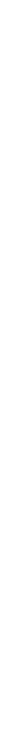 Выполнение ритмичных движений в соответствии с различным характером музыки, динамикой (громко, тихо). Изменение направления и формы ходьбы, бега, подскоков, танцевальных движений в соответствии с изменениями в музыке (легкий, танцевальный бег сменяется стремительным, спортивным; легкое, игривое подпрыгивание – тяжелым, комичным и т. д). Выполнение имитационных упражнений и игр, построенных на конкретных подражательных образах, хорошо знакомых детям (повадки зверей, птиц, движение транспорта, деятельность человека), в соответствии с определенным эмоциональным и динамическим характером музыки. Передача притопами, хлопками и другими движениями резких акцентов в музыке. 4. Танцевальные упражнения Знакомство с танцевальными движениями. Бодрый, спокойный, топающий шаг. Бег легкий, на полупальцах. Подпрыгивание на двух ногах. Прямой галоп. Маховые движения рук. Движения парами: бег, ходьба, кружение на месте. Хороводы в кругу, пляски с притопами, кружением, хлопками.Основные требования к умениям обучающихся1  классЛичностные результатыСформированность внутренней позиции обучающегося, которая находит отражение в эмоционально-положительном отношении обучающегося к образовательному учреждению через интерес к ритмико-танцевальным и гимнастическим упражнениям. Наличие эмоционально-ценностного отношения к искусству, физическим упражнениям. Развитие эстетического вкуса, культуры поведения, общения, художественно-творческой и танцевальной способности.Метапредметные результатырегулятивныеспособность обучающегося понимать и принимать учебную цель и задачи;в сотрудничестве с учителем ставить новые учебные задачи;накопление  представлений о ритме, синхронном движении.познавательныеУчащиеся должны уметь:готовиться к занятиям, строиться в колонну по одному, находить свое место в строю;приветствовать учителя, занимать правильное исходное положение (стоять прямо, не опускать голову, без лишнего напряжения в коленях и плечах, не сутулиться), равняться в шеренге, в колонне;ходить свободным естественным шагом, двигаться по залу в разных направлениях, не мешая друг другу;ходить и бегать по кругу с сохранением правильных дистанций, не сужая круг и не сходя с его линии;ритмично выполнять несложные движения руками и ногами;соотносить темп движений с темпом музыкального произведения;выполнять игровые и плясовые движения;выполнять задания после показа и по словесной инструкции учителя;начинать и заканчивать движения в соответствии со звучанием музыки.коммуникативныеумение координировать свои усилия с усилиями других;задавать вопросы, работать в парах, коллективе, не создавая проблемных ситуаций.2 класс1. Упражнения на ориентировку в пространствеСовершенствование навыков ходьбы и бега. Ходьба вдоль стен с четкими поворотами в углах зала. Построения в шеренгу, колонну, цепочку, круг, пары. Построение в колонну по два. Перестроение из колонны парами в колонну по одному. Построение круга из шеренги и из движения врассыпную. 2. Ритмико-гимнастические упражненияОбщеразвивающие упражнения. Разведение рук в стороны, раскачивание их перед собой, круговые движения. Наклоны и повороты головы вперед, назад, в стороны, круговые движения. Наклоны туловища, сгибая и не сгибая колени. Наклоны и повороты туловища в сочетании с движениями рук вверх, в стороны, на затылок, на пояс. Повороты туловища. Выставление правой и левой ноги поочередно вперед, назад, в стороны, в исходное положение. Резкое поднимание согнутых в колене ног, как при маршировке. Сгибание и разгибание ступни в положении стоя и сидя. Упражнения на формирование осанки.Упражнения на координацию движений. Движения правой руки вверх  вниз с одновременным движением левой руки от себя – к себе перед грудью (смена рук). Разнообразные перекрестные движения правой ноги и левой руки, левой ноги и правой руки (отведение правой ноги в сторону и возвращение в исходное положение с одновременным сгибанием и разгибанием левой руки к плечу: высокое поднимание левой ноги, согнутой в колене, с одновременным подниманием и опусканием правой руки и т. д.). Упражнения выполняются ритмично, под музыку. Ускорение и замедление движений в соответствии с изменением темпа музыкального сопровождения. Выполнение движений в заданном темпе и после остановки музыки.Упражнения на расслабление мышц. Свободное падение рук с исходного положения в стороны или перед собой. Раскачивание рук поочередно и вместе вперед, назад, вправо, влево в положении стоя и наклонившись вперед. Встряхивание кистью. Выбрасывание то левой, то правой ноги вперед.3. Игры под музыкуВыполнение движений в соответствии с разнообразным характером музыки, динамикой (громко, умеренно, тихо). Упражнения на самостоятельное определение темповых, динамических и мелодических изменений в музыке и выражение их в движении. Выразительное исполнение в свободных танцах знакомых движений. Выразительная и эмоциональная передача в движениях игровых образов и содержания песен. Прохлопывание ритмического рисунка прозвучавшей мелодии.4. Танцевальные упражненияТихая, настороженная ходьба, высокий шаг, мягкий, пружинящий шаг. Неторопливый танцевальный бег, стремительный бег. Подскоки с ноги на ногу, легкие подскоки. Переменные притопы. Прыжки с выбрасыванием ноги вперед. Элементы русской пляски: шаг с притопом на месте и с продвижением, шаг с подскоками, переменный шаг; руки свободно. Парная пляска.Основные требования к умениям обучающихся2  классЛичностные результатыСформированность мотивации учебной деятельности, включая социальные, учебно-познавательные и внешние мотивы. Любознательность и интерес к новому содержанию и способам решения проблем, приобретению новых знаний и умений, мотивации достижения результата, стремления к совершенствованию своих танцевальных способностей; навыков творческой установки. Умение свободно ориентироваться в ограниченном пространстве, естественно и непринужденно выполнять все игровые и плясовые движения.Метапредметные результатыРегулятивныеУмение детей двигаться в соответствии с разнообразным характером музыки, различать и точно передавать в движениях начало и окончание музыкальных фраз, передавать в движении простейший ритмический рисунок;планировать свое действие в соответствии с поставленной задачей и условиями ее реализации;самовыражение ребенка в движении, танце.познавательныеУчащиеся должны уметь:понимать и принимать правильное исходное положение в соответствии с содержанием и особенностями музыки и движения;организованно строиться (быстро, точно);сохранять правильную дистанцию в колонне парами;самостоятельно определять нужное направление движения по словесной инструкции учителя, по звуковым и музыкальным сигналам;соблюдать темп движений, обращая внимание на музыку, выполнять общеразвивающие упражнения в определенном ритме и темпе;правильно выполнять упражнения: «Хороводный шаг», «Приставной, пружинящий шаг, подскок».коммуникативныеучиться выполнять различные роли в группе (лидера, исполнителя, критика); формулировать собственное мнение и позицию;договариваться и приходить к общему решению в совместной репетиционной деятельности, в том числе в ситуации столкновения интересов;умение координировать свои усилия с усилиями других.3 класс 1. Упражнения на ориентировку в пространствеХодьба в соответствии с метрической пульсацией: чередование ходьбы с приседанием, со сгибанием коленей, на носках, широким и мелким шагом, на пятках, держа ровно спину. Построение в колонны по три. Перестроение из одного круга в два и концентрические круги путем отступления одной группы детей на шаг вперед, другой – на шаг назад. 2. Ритмико-гимнастические упражненияОбщеразвивающие упражнения. Наклоны, повороты и круговые движения головы. Движения рук в разных направлениях: отведение рук в стороны и скрещивание их перед собой с обхватом плеч; разведение рук в стороны с напряжением (растягивание резинки). Повороты туловища в сочетании с наклонами; повороты туловища вперед, в стороны с движениями рук. Неторопливое приседание с напряженным разведением коленей в сторону, медленное возвращение в исходное положение. Поднимание на носках и приседание. Круговые движения ступни. Приседание с одновременным выставлением ноги вперед в сторону. Упражнения на формирование осанки.Упражнения на координацию движений. Взмахом отвести правую ногу в сторону и поднять руки через стороны вверх, хлопнуть в ладоши, повернуть голову в сторону, противоположную взмаху ноги. Круговые движения левой ноги в сочетании с круговыми движениями правой руки. Одновременное отхлопывание и протопывание несложных ритмических рисунков в среднем и быстром темпе с музыкальным сопровождением. Самостоятельное составление простых ритмических рисунков. Протопывание того, что учитель прохлопал, и наоборот.Упражнения на расслабление мышц. Выпрямление рук в суставах и напряжение всех мышц от плеча до кончиков пальцев; не опуская рук, ослабить напряжение, давая плечам, кистям, пальцам слегка пассивно согнуться (руки как бы ложатся на мягкую подушку). Поднять руки вверх, вытянуть весь корпус – стойка на полупальцах, быстрым движением согнуться и сесть на корточки. Перенесение тяжести тела с ноги на ногу, из стороны в сторону.3. Игры под музыкуПередача в движениях частей музыкального произведения, чередование музыкальных фраз. Передача в движении динамического нарастания в музыке, сильной доли такта. Самостоятельное ускорение и замедление темпа разнообразных движений. Исполнение движений пружиннее, плавнее, спокойнее, с размахом, применяя для этого известные элементы движений и танца. Упражнения в передаче игровых образов при инсценировке песен. Передача в движениях развернутого сюжета музыкального рассказа. Подвижные, игры с пением и речевым сопровождением.4. Танцевальные упражненияШаг на носках, шаг польки. Широкий, высокий бег. Сильные подскоки, боковой галоп. Движения парами: боковой галоп, поскоки. Основные движения эстрадных танцев.Основные требования к умениям обучающихся3 классЛичностные результатыСформированность самооценки, включая осознание своих возможностей, способности адекватно судить о причинах своего успеха/неуспеха; умения видеть свои достоинства и недостатки, уважать себя и верить в успех, проявить себя в период обучения как яркую индивидуальность, создать неповторяемый сценический образ. Раскрепощаясь сценически, обладая природным артистизмом, ребенок может мобильно управлять своими эмоциями, преображаться, что способствует развитию души, духовной сущности человека.Метапредметные результатырегулятивныепроявлять познавательную инициативу в учебном сотрудничестве;умение действовать по плану и планировать свою деятельность.воплощение музыкальных образов при разучивании и исполнении танцевальных движений. познавательныеумение контролировать и оценивать свои действия, вносить коррективы в их выполнение на основе оценки и учёта характера ошибок, проявлять инициативу и самостоятельность в обучении;рассчитываться на первый, второй, третий для последующего построения в три колонны, шеренги;соблюдать правильную дистанцию в колонне по три и в концентрических кругах;самостоятельно выполнять требуемые перемены направления и темпа движений, руководствуясь музыкой;передавать в игровых и плясовых движениях различные нюансы музыки: напевность, грациозность, энергичность, нежность, игривость и т. д.;передавать хлопками ритмический рисунок мелодии;повторять любой ритм, заданный учителем;задавать самим ритм одноклассникам и проверять правильность его исполнения (хлопками или притопами).коммуникативныеучитывать разные мнения и интересы и обосновывать собственную позицию;допускать возможность существования у людей различных точек зрения, в том числе не совпадающих с собственной, и ориентироваться на позицию партнера в общении и взаимодействии;учитывать разные мнения и стремиться к координации различных позиций в сотрудничестве;участие в музыкально-концертной жизни класса, школы, города и др.4 класс1. Упражнения на ориентировку в пространствеПерестроение из колонны по одному в колонну по четыре. Построение в шахматном порядке. Перестроение из нескольких колонн в несколько кругов, сужение и расширение их. Ходьба по центру зала, умение намечать диагональные линии из угла в угол. Сохранение правильной дистанции во всех видах построений. 2. Ритмико-гимнастические упражненияОбщеразвивающие упражнения. Круговые движения головы, наклоны вперед, назад, в стороны. Выбрасывание рук вперед, в стороны, вверх из положения руки к плечам. Круговые движения плеч, замедленные, с постоянным ускорением, с резким изменением темпа движений. Плавные, резкие, быстрые, медленные движения кистей рук. Повороты. Круговые движения туловища с вытянутыми в стороны руками, за голову, на поясе. Всевозможные сочетания движений ног: выставление ног вперед, назад, в стороны, сгибание в коленном суставе, круговые движения, ходьба на внутренних краях стоп. Упражнения на формирование осанки.Упражнения на координацию движений. Разнообразные сочетания одновременных движений рук, ног, туловища, кистей. Выполнение упражнений под музыку с постепенным ускорением, с резкой сменой темпа движений. Поочередные хлопки над головой, на груди, перед собой, справа, слева, на голени. Самостоятельное составление несложных ритмических рисунков в сочетании хлопков и притопов.Упражнение на расслабление мышц. Прыжки на двух ногах одновременно с мягкими расслабленными коленями и корпусом, висящими руками и опущенной головой («петрушка»). С позиции приседания на корточки с опущенной головой и руками постепенное поднимание головы, корпуса, рук по сторонам (имитация распускающегося цветка).То же движение в обратном направлении (имитация увядающего цветка).3. Игры под музыкуУпражнения на самостоятельную передачу в движении ритмического рисунка, акцента, темповых и динамических изменений в музыке. Самостоятельная смена движения в соответствии со сменой частей, музыкальных фраз, малоконтрастных частей музыки. Упражнения на формирование умения начинать движения после вступления мелодии. Разучивание и придумывание новых вариантов игр, элементов танцевальных движений, их комбинирование. Составление несложных танцевальных композиций. Игры с пением, речевым сопровождением. Инсценирование музыкальных сказок, песен.4. Танцевальные упражнения Основные шаги и элементы танца «Джайв». Основные шаги и элементы танца «Фигурный вальс».Календарно-тематическое планирование, 1 классКалендарно-тематическое планирование, 2 классКалендарно-тематическое планирование, 3 классКалендарно-тематическое планирование, 4 классСПИСОК ЛИТЕРАТУРЫБарышникова Т. «Азбука хореографии» (-М.: Айрис Пресс, 1999)Бабенкова Е.А., Федоровская О.М. «Игры, которые лечат». (-М.: ТЦ Сфера, 2009)Ваганова А. Я. «Основы классического танца» (-С.-П., 2000)Васильева Т. К. «Секрет танца» (-С.-П.: Диамант, 1997)Воронина И. «Историко-бытовой танец» (-М.: Искусство, 1980)Дереклеева Н.И. «Двигательные игры, тренинги и уроки здоровья: 1-5 классы». (М.: ВАКО, 2007)Добовчук С.В. «Ритмическая гимнастика: учебное пособие». (- М.: МГИУ, 2008)«Игровые и рифмованные формы физических упражнений». Автор-составитель С.А. Авилова, Т.В. Климов А. «Основы русского народного танца» (-М.: Искусство, 1981)Ковалько В.И. «Школа физкультминуток: 1-4 классы». (-М.: ВАКО, 2009)Петрусинский В.В. «Обучение, тренинг, досуг» (М.: Новая школа, 1998)Ротерс Т.Т. «Музыкально-ритмическое воспитание» (-М.: Просвещение, 1989)Т. А. Затямина, Л. В. Стрепетова «Музыкальная ритмика: учебно-методическое пособие». (М.: Идательство «Глобус», 2009)Шершнев В.Г. «От ритмики к танцу». (-М., 2008)www.dance-city. narod.ruwww. danceon. ruwww.mon.gov.ruwww.tangodance.by№ п/пДата(1-А кл.)Коррек.даты(1-А кл.)Дата(1-Б кл.)Коррек.даты(1-Б кл.)Название темыКол-во часов102.0903.09Вводное занятие.  Беседа о технике безопасности на уроке, при выполнении упражнений, разучивании танцев.1209.0910.09Разминка. Поклон.1316.0917.09Постановка корпуса. Основные правила. 14-523.09, 30.0924.09, 01.10Позиции рук. Позиции ног. Основные правила2607.1008.10Общеразвивающие упражнения1714.1015.10Ритмико-гимнастические упражнения1821.1022.10Движения на развитие координации. Бег и подскоки.1911.1105.11Разминка.110-1518.11, 25.11, 02.12, 09.12, 16.12, 23.1212.11, 19.11, 26.11, 03.12, 10.12, 17.12Эстрадный танец «Черепашонок»61613.0124.12Индивидуальные задания.11720.0114.01Ритмико-гимнастические упражнения118-2427.01, 03.02, 10.02, 24.02, 03.03, 10.03,17.03,21.01, 28.01, 04.02, 11.02, 25.02, 04.03, 11,03Танец «Диско». 725-2631.03, 07.0418.03, 01.04Упражнения для улучшения гибкости227-2914.04, 21.0408.04, 15.04Тренировочный танец «Стирка»23028.0422.04Ритмико-гимнастические упражнения13105.0529.04Общеразвивающие упражнения.13212.0506.05Игры под музыку 13319.0513.05Игры под музыку1Рез. 1 ч.№ п/пДата(2-А кл.)Коррек.даты(2-А кл.)Дата(2-Б кл.)Коррек.даты(2-Б кл.)Название темыКол-во часов104.0908.09Вводное занятие.  Беседа о технике безопасности на уроке, при выполнении упражнений, разучивании танцев.1211.0915.09Разминка.13-518.09, 25.09, 02.1022.09, 29.09, 06.10Упражнения на формирование гибкости и растяжки.36-1109.10, 16.10, 23.10, 06.11, 13.11, 20.1113.10, 20.10, 10.11, 17.11, 24.11, 01.12Танец «Кенгуру».61227.1108.12Разминка.113-1904.12, 11.12, 18.12, 25.12, 15.01, 22.01, 29.0115.12, 22.12, 12.01, 19.01, 26.01, 02.02, 09.02Танец «Диско».720-2305.02, 12.02, 19.02, 26.0216.02, 23.02, 02.03, 09.03Разучивание позиций рук и ног. Батман. Плие.42405.03,16.03Разминка.12512.0330.03Общеразвивающие упражнения.126-3019.03, 02.04, 09.04, 16.04, 23.0406.04, 13.04, 20.04, 27.04, 04.05Разучивание основных движений танца «Вару-вару»53130.0411.05Разминка.13207.0518.05Упражнения на предотвращение плоскостопия.133-3414.05, 21.0525.05Индивидуальное творчество «Я – герой любимой сказки». Игры под музыку.(2) 1Рез. 1 ч.№ п/пДата(3-А кл.)Коррек. даты(3-А кл)Дата(3-Б кл.)Коррек. даты(3-Б кл)Название темыКол. часов104.0903.09Вводное занятие.  Беседа о технике безопасности на уроке, при выполнении упражнений, разучивании танцев.1211.0910.09Разминка.13-418.09, 25.0917.09, 24.09Общеразвивающие упражнения.25-602.1001.10, 08.10Ритмико-гимнастические упражнения27-1109.10, 16.10, 23.10, 06.11, 13.1115.10, 22.10, 05.11, 12.11, 19.11Танец «Полька»51220.1126.11Разминка.113-1427.11, 04.1203.12, 10.12Упражнения на развитие координации движений.215-1911.12, 18.12, 25.12, 15.01, 22.0117.12, 24.12, 14.01, 21.01, 28.01Танец «Полька»52029.0104.02Разминка12105.0211.02Общеразвивающие упражнения.12212.0218.02Упражнения на координацию движений.123-3119.02, 26.02, 05.03, 12.03, 19.03, 02.04, 09.04, 16.04, 23.0425.02, 04.03, 11.03, 18.03, 01.04, 08.04, 15.04, 22.04, 29.04Танец «Самба».93230.0406.05Индивидуальное творчество. Я – герой любимой сказки. 13307.0513.05Разминка.13414.0520.05Индивидуальное творчество.1Рез. 2 ч.Рез. 1 ч.№ п/пДатаКоррек.датыНазвание темыКол-во часов108.09Вводное занятие. Беседа о технике безопасности на уроке, при выполнении упражнений, разучивании танцев.1215.09Разминка.13-422.09Общеразвивающие упражнения.15-929.09, 06.10, 13.10, 20.10, 10.10Танец «Джайв». Разучивание основных движений.51017.10Разминка.111-1324.10, 01.12, 08.12Движения по линии танца, перестроение, диагональ класса.314-1715.12, 22.12, 12.01, 19.01Танец «Джайв». Построение композиции.41826.01Общеразвивающие упражнения.11902.02Разминка.12009.02Упражнения на развитие координации.121-2516.02, 23.02, 02.03, 09.03, 16.03Танец «Фигурный вальс». Разучивание движений.52630.03Разминка.127-2806.04, 13.04Упражнения на улучшение гибкости.229-3320.04, 27.04, 04.05, 11.05, 18.05Танец «Фигурный вальс». Постановка композиции.53425.05Индивидуальное творчество.1